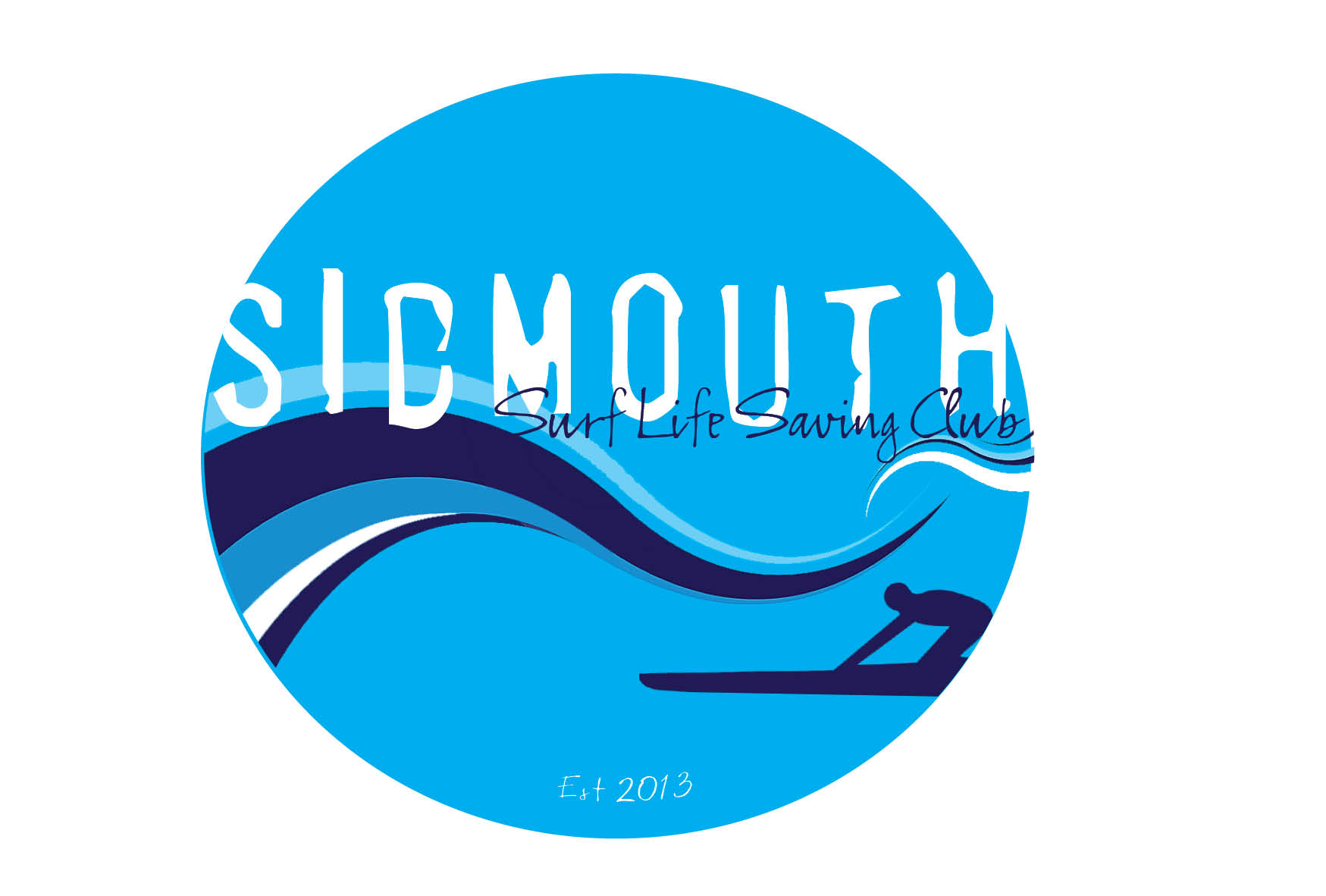 Sidmouth Surf Lifesaving Club ConstitutionUpdated January 20181. NameThe club will be called Sidmouth Surf Lifesaving Club and will be affiliated to theSurf Lifesaving Great Britain.2. Aims and objectivesThe aims and objectives of the club will be:	To offer participation, coaching and competitive opportunities for children and young people in Surf Lifesaving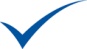 	To promote the club within the local community and Surf Lifesaving national family	To ensure a duty of care to all members of the club	To provide all its services in a way that is fair to everyone.3. MembershipTo ensure all present and future members receive fair and equal treatment.Membership should consist of officers and members of the club.All members will be subject to the regulations of the constitution and byjoining the club will be deemed to accept these regulations and codes ofpractice that the club has adopted.Members will be enrolled in one of the following categories:	Junior member	Associate member4. Membership feesMembership fees will be set annually and agreed by the Executive/Management Committee or determined at the Annual General Meeting.Fees will be paid: annually 5. Officers of the clubThe officers of the club will be:	Chair / Head Coach	Honorary Secretary / Membership        New Member Lead        Safeguarding Officer	Treasurer	Training officer        Gear StewardOfficers will be elected annually at the Annual General Meeting.All officers will retire each year but will be eligible for re-appointment.6. CommitteeThe club will be managed through the Management Committee consisting of:	Only the above mentioned officers of the club posts will have the right tovote at meetings of the Management Committee.	The Management Committee meetings will be convened by theSecretary of the club and held no less than fourtimes per year.	The quorum required for business to be agreed at ManagementCommittee meetings will be: three	The Management Committee will be responsible for adopting new policy,codes of practice and rules that affect the organisation of the club.	The Management Committee will have powers to appoint subcommitteesas necessary and appoint advisers to the Management Committee as necessary to fulfil its business	The Management Committee will be responsible for disciplinaryhearings of members who infringe the club rules/regulations/constitution. The Management Committee will be responsible fortaking any action of suspension or discipline following such hearings.7. FinanceThe club will operate on a not for profit basis and any surplus will only be used in pursuance of Aims and Objectives listed in section 2 of this Constitution.All club monies will be banked in an account held in the name of Sidmouth Surf Lifesaving ClubThe Club Treasurer will be responsible for the finances of the club.The financial year of the club will end on: 31st DecemberAn audited statement of annual accounts will be presented by the Treasurerat the Annual General Meeting.Any cheques drawn against club funds should hold the signatures of theTreasurer plus up to two other officers.8. SafeguardingSidmouth Surf Lifesaving Club adopts the safeguarding policy of Surf Lifesaving GB. (June 2025).9. Annual General MeetingsNotice of Annual General Meetings (AGM) will be given by the ClubSecretary. Not less than 21 clear days notice to be given to all members.The AGM will receive a report from officers of the Management Committeeand a statement of the audited accounts.Nominations for officers of the Management Committee will be sent to theSecretary prior to the AGM.Elections of officers are to take place at the AGM.All members have the right to vote at the AGM.The quorum for AGMs will be 20% of the membership.The Management Committee has the right to call Extraordinary GeneralMeetings (EGMs) outside the AGM. Procedures for EGMs will be the sameas for the AGM.10. Discipline and appealsAll concerns, allegations or reports of poor practice/abuse relating to thewelfare of children and young people will be recorded and responded toswiftly and appropriately in accordance with the club’s child protection policyand procedures. The club Welfare Officer is the lead contact for all membersin the event of any child protection concerns.All complaints regarding the behaviour of members should be presented andsubmitted in writing to the Secretary.The Management Committee will meet to hear complaints within 7days of a complaint being lodged. The committee has the power to takeappropriate disciplinary action including the termination of membership.The outcome of a disciplinary hearing should be notified in writing to theperson who lodged the complaint and the member against whom thecomplaint was made within 10 days of the hearing.There will be the right of appeal to the Management Committee followingdisciplinary action being announced. The committee should consider theappeal within 20 days of the Secretary receiving the appeal.11. DissolutionA resolution to dissolve the club can only be passed at an AGM or EGMthrough a majority vote of the membership.In the event of dissolution, any assets of the club that remain will becomethe property of Surf lifesaving Great Britain.12. Amendments to the constitutionThe constitution will only be changed through agreement by majority vote atan AGM or EGM.13. DeclarationSidmouth Surf Lifesaving Club hereby adopts and accepts this constitution as a currentoperating guide regulating the actions of members.Signed: 						Date: 18/02/18Name: David ManleyPosition: Club ChairSigned: 						Date:Name: Michael ShillingfordPosition: Training Officer